     26 мая 2022г. на базе ИБМК завершился V Региональный Чемпионат «Абилимпикс» Иркутской области  по компетенции «Медицинский и социальный уход» в   категории «Студенты»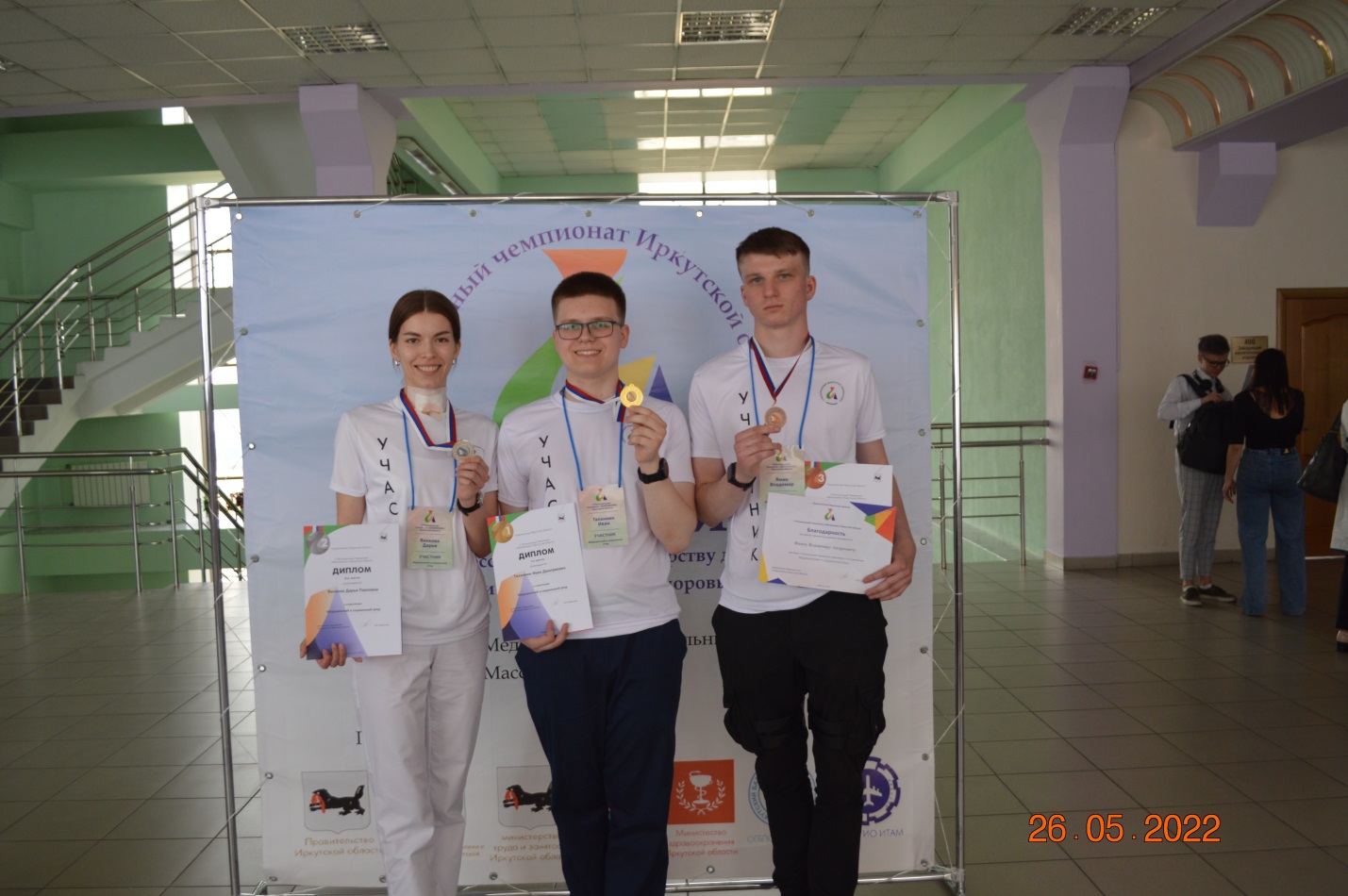        Чемпионат «Абилимпикс» мотивирует людей с инвалидностью и ограниченными возможностями здоровья на самореализацию, повышение уровня профессионального мастерства и установление жизненных целей.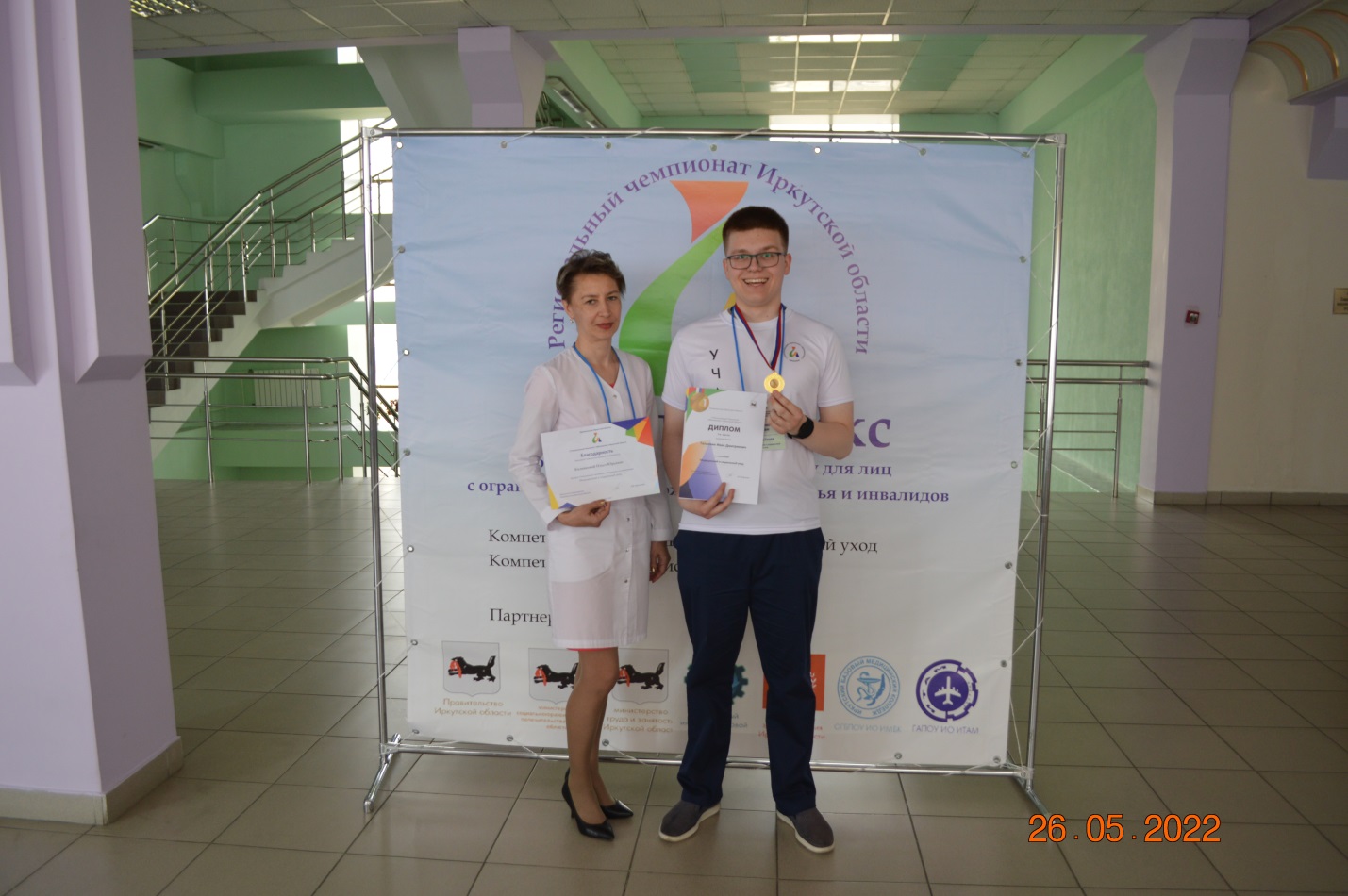       Победителем Чемпионата по компетенции «Медицинский и социальный уход» в   категории «Студенты» стал студент Иркутского базового медицинского колледжа Таланкин Иван. Он награжден Дипломом 1 степени и золотой медалью. Подготовила победителя эксперт-наставник О.Ю.Кадникова.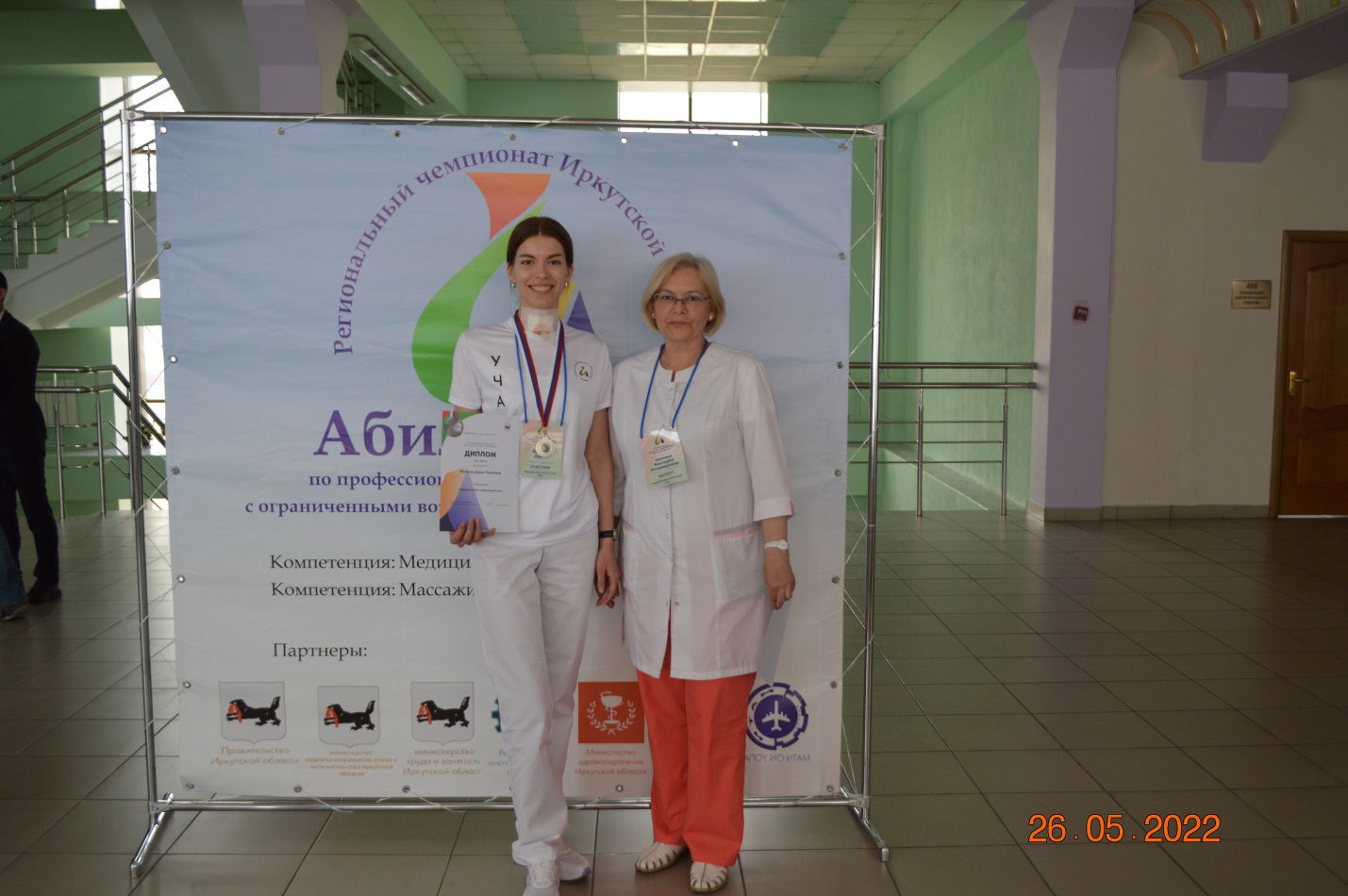 Дипломом 2 степени и серебряной медалью награждена Вилкова Дарья (Усть-Ордынский медицинский колледж  им.Шобогорова, эксперт-наставник  Олзоева Виктория Владимировна). 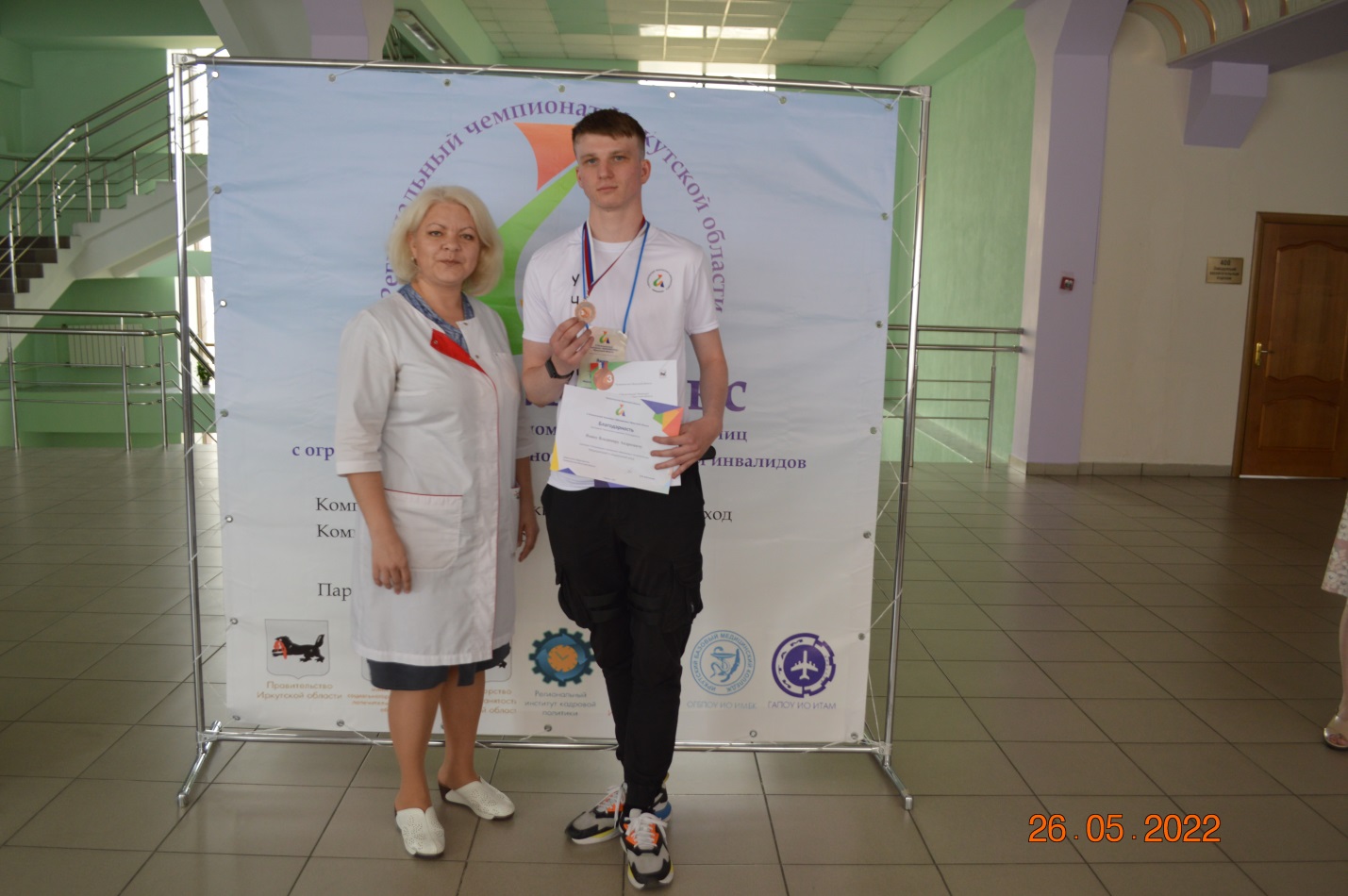 Дипломом 3 степени и бронзовой медалью награжден Ямин Владимир (Ангарский медицинский колледж, эксперт-наставник  Карпец Елена Владимировна).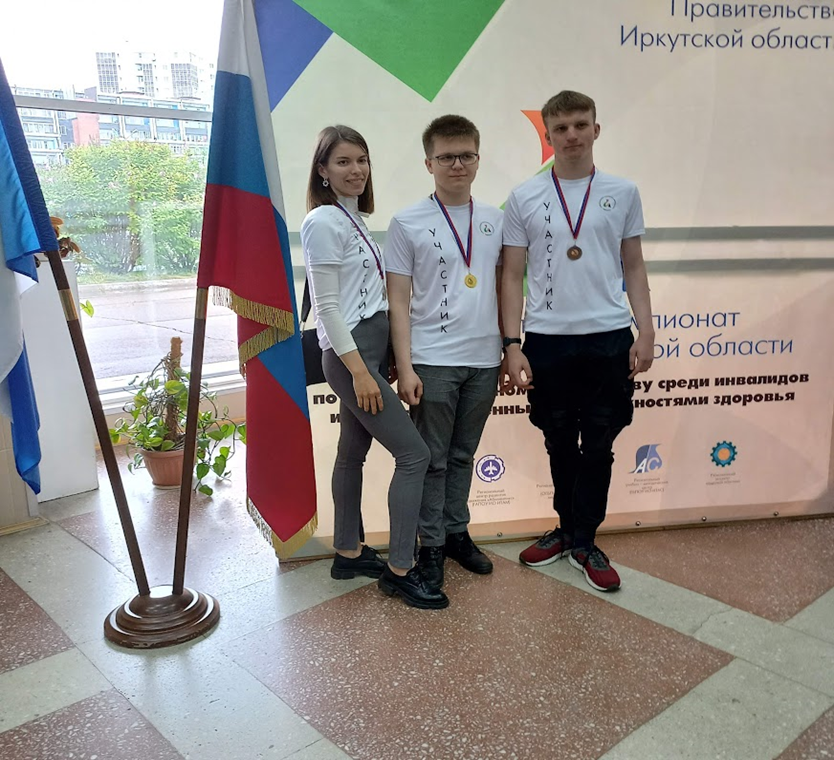 Поздравляем участников и их наставников